Do zabawy zaprasza:Pomysł i wykonanie: Maria Maruszczyk – opowiadam bajki. Jestem psychologiem, trenerką umiejętności miękkich. Zapraszam Cię do wspólnej przygody, w której opowieść ma sens. Zobaczysz, że bajka nie jest jedynie dobrą historią, ale skuteczną metodą pracy z dziećmi. I dlatego w Gruntowni tworzymy wartościowe bajki dla dzieci, ale jednocześnie wspieramy dorosłych. Nasze opowieści pomagają rodzicom i nauczycielom w ukształtowaniu szczęśliwej przyszłości swoich dzieci. Dołącz do naszej bajkowej społeczności: www.facebook.com/Gruntownia i dowiedz się więcej o naszych bajkach www.gruntownia.pl Materiał powstał w wyniki rozmowy Marii Maruszczyk z Katarzyną Zalewską https://www.facebook.com/Katarzyna-Zalewska-psycholog. Jest on bezpłatny, dlatego zachowaj informacje o jego autorstwie!NIE ZAPOMIJCIE WYSŁAĆ SKOŃCZONEJ HISTORII NA ADRES: kontakt@gruntownia.plZA WASZĄ ZGODĄ UDOSTĘPNIMY CAŁOŚĆ LUB FRAGMENTY NA NASZEJ STRONIE LUB FANPAGE`U GRUNTOWNI!Lp.PytaniaOdpowiedzi kolejnych uczestników/ grup/ rodzinStarajcie się zachowywać ciągłość wydarzeń. Jeśli ktoś w pierwszym pytaniu opisze bohaterkę np. rozśpiewaną bibliotekarkę, to spróbujcie się tego trzymać. Kolejne pytania mają ułatwić Wam wspólne tworzenie historii.1Kto?2Z kim?3Kiedy?4O której?5Gdzie?6Zdarzyło się im, że…7Niestety…8Na szczęście9Wszystko to widział/a …10Niespodziewanie…11I już byłby koniec, gdyby nie…12Na szczęście…13I wtedy pojawił/a się…14Wtedy…15Powoli, powolutku…16I kiedy tak na to patrzyli…17Dołączył do nich…18I wszyscy zaczęli…19Nikt jednak nie spodziewał się…20A wtedy…21Na szczęście…22Niestety….23Następnego dnia…24I tak właśnie…25A jednak…26I nigdy…27Jednak zawsze…28Mówią o tym…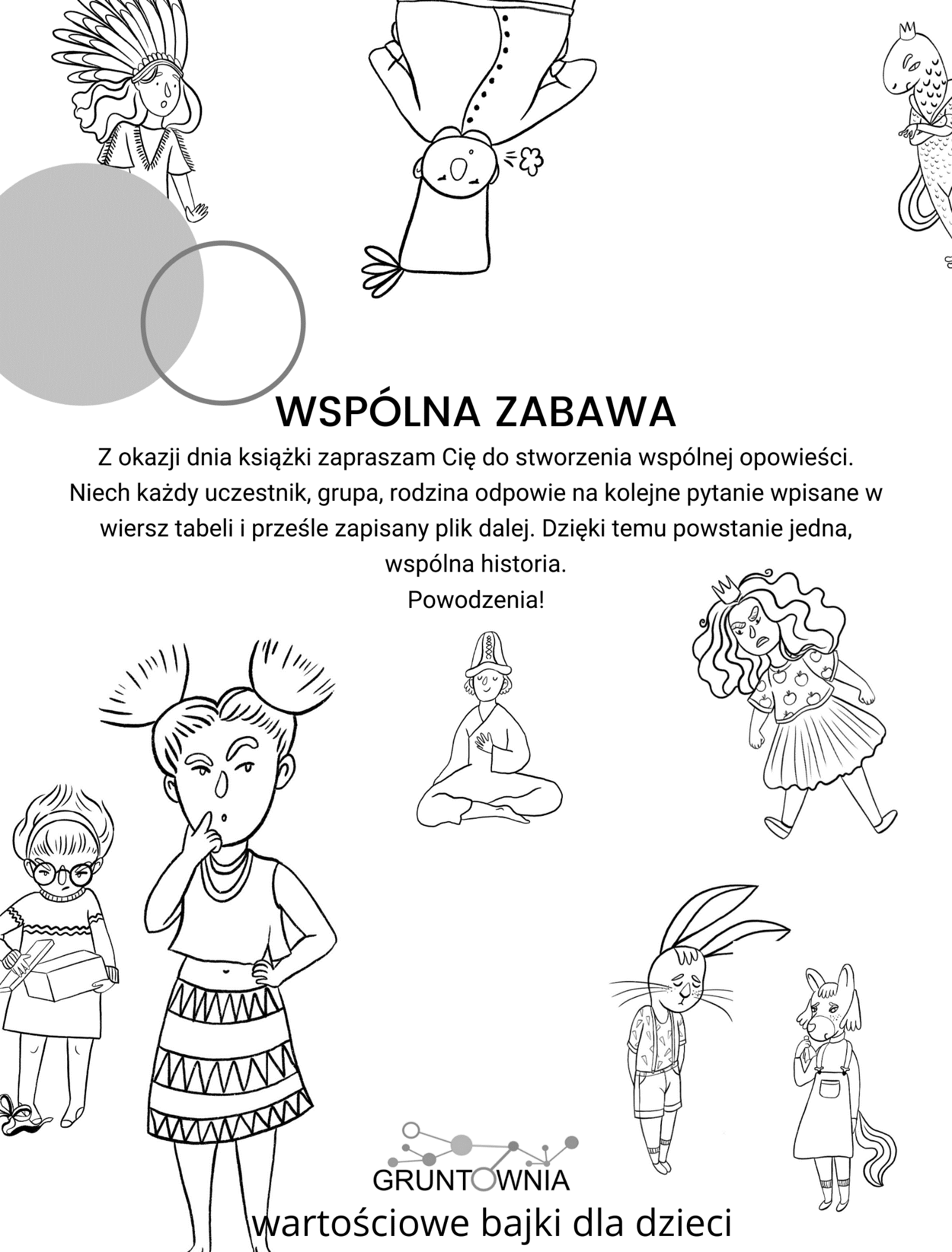 